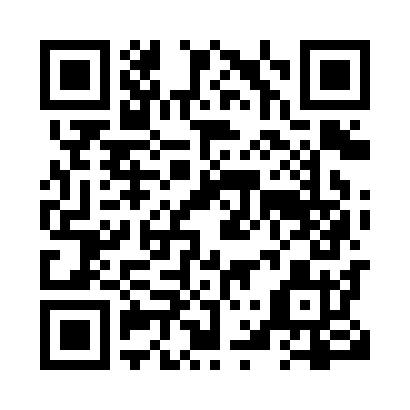 Prayer times for Campden, Ontario, CanadaWed 1 May 2024 - Fri 31 May 2024High Latitude Method: Angle Based RulePrayer Calculation Method: Islamic Society of North AmericaAsar Calculation Method: HanafiPrayer times provided by https://www.salahtimes.comDateDayFajrSunriseDhuhrAsrMaghribIsha1Wed4:406:101:156:138:209:502Thu4:396:091:156:148:219:523Fri4:376:081:156:158:229:534Sat4:356:061:146:158:239:555Sun4:336:051:146:168:249:566Mon4:326:041:146:178:259:587Tue4:306:031:146:178:2710:008Wed4:286:011:146:188:2810:019Thu4:266:001:146:198:2910:0310Fri4:255:591:146:198:3010:0411Sat4:235:581:146:208:3110:0612Sun4:225:571:146:208:3210:0713Mon4:205:561:146:218:3310:0914Tue4:185:551:146:228:3410:1115Wed4:175:541:146:228:3510:1216Thu4:155:531:146:238:3610:1417Fri4:145:521:146:248:3710:1518Sat4:135:511:146:248:3810:1719Sun4:115:501:146:258:3910:1820Mon4:105:491:146:258:4010:2021Tue4:085:481:146:268:4110:2122Wed4:075:471:146:268:4210:2323Thu4:065:461:156:278:4310:2424Fri4:055:461:156:288:4410:2525Sat4:035:451:156:288:4510:2726Sun4:025:441:156:298:4610:2827Mon4:015:431:156:298:4710:2928Tue4:005:431:156:308:4810:3129Wed3:595:421:156:308:4910:3230Thu3:585:421:156:318:5010:3331Fri3:575:411:166:318:5010:34